ANEXO IIFORMULÁRIO DE INSCRIÇÃOPESSOA FÍSICA1. DADOS DO PROPONENTENome Completo: Valdinar Ferreira do ValeNome artístico ou nome social (se houver): BUTECO DOS TECLADOSCPF 048.167.603.00                  RG: 12.309.140Data de nascimento: 25.09.1981E-mail: bbuteco4@gmail.comTelefone: 89 994681801Endereço completo: Vanessa  Regis Silva.... N 114...... Bairro Novo Horizonte ....Valença do PiauíVocê reside em quais dessas áreas?( X) Zona urbana (  ) Zona rural(  ) Territórios indígenas (demarcados ou em processo de demarcação)(  ) Comunidades quilombolas (terra titulada ou em processo de titulação, com registro na Fundação Palmares)(  ) Áreas atingidas por barragem(  ) Território de povos e comunidades tradicionais (ribeirinhos, louceiros, cipozeiro, etc.).Pertence a alguma comunidade tradicional? (  X) Não pertenço a comunidade tradicional(  ) Comunidades Extrativistas(  ) Comunidades Ribeirinhas(  ) Comunidades Rurais(  ) Indígenas(  ) Povos Ciganos(  ) Pescadores(as) Artesanais(  ) Povos de Terreiro(  ) Quilombolas(  ) Outra comunidade tradicionalGênero:(  ) Mulher cisgênero(X  ) Homem cisgênero(  ) Mulher Transgênero(  ) Homem Transgênero(  ) Pessoa Não Binária(  ) Não informarRaça, cor ou etnia:(  ) Branca(x ) Preta(  ) Parda(  ) Indígena(  ) AmarelaVocê é uma Pessoa com Deficiência - PCD?(    ) Sim(   X ) NãoCaso tenha marcado "sim", qual tipo de deficiência?(  ) Auditiva(  ) Física(  ) Intelectual(  ) Múltipla(  ) Visual Qual o seu grau de escolaridade?(  ) Não tenho Educação Formal(  ) Ensino Fundamental Incompleto(  ) Ensino Fundamental Completo( ) Ensino Médio Incompleto( X ) Ensino Médio Completo(  ) Curso Técnico Completo(  ) Ensino Superior Incompleto(  ) Ensino Superior Completo(  ) Pós Graduação CompletoQual a sua renda mensal fixa individual (média mensal bruta aproximada) nos últimos 3 meses?(Calcule fazendo uma média das suas remunerações nos últimos 3 meses. Em 2023, o salário mínimo foi fixado em R$ 1.320,00.)(  ) Nenhuma renda.(X ) Até 1 salário mínimo(  ) De 1 a 3 salários mínimos(  ) De 3 a 5 salários mínimos(  ) De 5 a 8 salários mínimos(  ) De 8 a 10 salários mínimos(  ) Acima de 10 salários mínimosVai concorrer às cotas ?(   ) Sim               ( X   ) NãoSe sim. Qual? (   ) Pessoa negra(    ) Pessoa indígena(    ) Pessoa com deficiência Qual a sua principal função/profissão no campo artístico e cultural?(   ) Artista, Artesão(a), Brincante, Criador(a) e afins.(   ) Instrutor(a), oficineiro(a), educador(a) artístico(a)-cultural e afins.(   ) Curador(a), Programador(a) e afins.(   ) Produtor(a)(   ) Gestor(a)(   ) Técnico(a)(   ) Consultor(a), Pesquisador(a) e afins.Outro(a)s MUSÍCO, CANTOR, TECLADISTA2. DADOS DO PROJETONome do Projeto: “BELINHA” MUSICA AUTORAL GRAVAÇÃO DE UM VIDEO CLIP Escolha a categoria e faixa de valor que vai concorrer (faixas de valores disponíveis para Pessoa Física): (  X  ) R$ 5.000,00 mil reaisÁREA: AUDIOVISUALDescrição do projeto(Na descrição, você deve apresentar informações gerais sobre o seu projeto. Algumas perguntas orientadoras: O que você realizará com o projeto? Porque ele é importante para a sociedade? Como a ideia do projeto surgiu? Conte sobre o contexto de realização.)-Iniciei a minha carreira em 2003 cantando e tocando teclados em bares e clubes da cidade, onde fui aceito e aplaudido pelo o público valenciano, se destacando com as músicas mais tocada de todo território do Vale do Sambito, pretendemos realizar a gravação do nosso vídeo clip, que  será importante para a comunidade, como também para toda sociedade, onde levaremos diversão através da nossa arte, que é cantar e tocar.- A ideia surgiu na necessidade de divulgar o nosso trabalho.
Objetivos do projeto(Neste campo, você deve propor objetivos para o seu projeto, ou seja, deve informar o que você pretende alcançar com a realização do projeto. É importante que você seja breve e proponha entre três a cinco objetivos.)
- levar momentos de descontração através da nossa música para toda família- Gerar emprego e renda para os artistas e profissionais envolvidos no projeto.- Aumentar o alcance de mostrar o nosso trabalho ao grande público - Estimular os nossos artistas da terra a continuares acreditando no seu talentoMetas(Neste espaço, é necessário detalhar os objetivos em pequenas ações e/ou resultados que sejam quantificáveis. Por exemplo: Realização de 02 oficinas de artes circenses; Confecção de 80 figurinos; 120 pessoas idosas beneficiadas.) -A nossa meta é alcançar grande publicidade e mostrar a nossa música a outras regiões promovendo, momentos felizes com a nossa arte.Perfil do público a ser atingido pelo projeto(Preencha aqui informações sobre as pessoas que serão beneficiadas ou participarão do seu projeto. Perguntas orientadoras: Quem vai ser o público do seu projeto? Essas pessoas são crianças, adultas e/ou idosas? Elas fazem parte de alguma comunidade? Qual a escolaridade delas? Elas moram em qual local, bairro e/ou região? No caso de públicos digitais, qual o perfil das pessoas a que seu projeto se direciona?)- O perfil do nosso público digitais são do instagram, facebook, whatsapp, e a pessoas das comunidades em geral.Medidas de acessibilidade empregadas no projeto(Marque quais medidas de acessibilidade serão implementadas ou estarão disponíveis para a participação de pessoas com deficiência)Acessibilidade arquitetônica: (  ) rotas acessíveis, com espaço de manobra para cadeira de rodas; (  ) piso tátil; ( X ) rampas; (  ) elevadores adequados para pessoas com deficiência; (  ) corrimãos e guarda-corpos; (  ) banheiros femininos e masculinos adaptados para pessoas com deficiência; (  ) vagas de estacionamento para pessoas com deficiência; (X  ) assentos para pessoas obesas; (  ) iluminação adequada; ( ) Outra ___________________Acessibilidade comunicacional:  (  ) a Língua Brasileira de Sinais - Libras; (  ) o sistema Braille; (  ) o sistema de sinalização ou comunicação tátil; (  ) a audiodescrição; (  ) as legendas;  ( X ) a linguagem simples; (  ) textos adaptados para leitores de tela; e (  ) Outra ______________________________Acessibilidade atitudinal:  (  ) capacitação de equipes atuantes nos projetos culturais; ( ) contratação de profissionais com deficiência e profissionais especializados em acessibilidade cultural; ( ) formação e sensibilização de agentes culturais, público e todos os envolvidos na cadeia produtiva cultural; e (  ) outras medidas que visem a eliminação de atitudes capacitistas. Informe como essas medidas de acessibilidade serão implementadas ou disponibilizadas de acordo com o projeto proposto.Local onde o projeto será executado(Informe os espaços culturais e outros ambientes onde a sua proposta será realizada. É importante informar também os municípios e Estados onde ela será realizada.)-Cachoeira da Fazenda Velha, zona rural de Valença do PiauíPrevisão do período de execução do projetoData de início: 10/01/2024Data final:10/03/2024Equipe Informe quais são os profissionais que atuarão no projeto, conforme quadro a seguir:Cronograma de Execução(Descreva os passos a serem seguidos para execução do projeto.)Estratégia de divulgação(Apresente os meios que serão utilizados para divulgar o projeto. ex.: impulsionamento em redes sociais.) Divulgaremos na  INSTAGRAN, RADIO, TV, WHATSAPPContrapartida(Neste campo, descreva qual contrapartida será realizada, quando será realizada, e onde será realizada.) -Cachoeira da Fazenda Velha, zona rural de Valença do Piauí, 10/01/2024 a 10/03/2024Projeto possui recursos financeiros de outras fontes? Se sim, quais?(Informe se o projeto prevê apoios financeiro tais como cobrança de ingressos, patrocínio e/ou outras fontes de financiamento. Caso positivo, informe a previsão de valores e onde serão empregados no projeto.)O projeto prevê a venda de produtos/ingressos?(Informe a quantidade dos produtos a serem vendidos, o valor unitário por produto e o valor total a ser arrecadado. Detalhe onde os recursos arrecadados serão aplicados no projeto.)-Será exibido e distribuído gratuitamente para toda comunidade3. PLANILHA ORÇAMENTÁRIAPreencha a tabela informando todas as despesas indicando as metas/etapas às quais elas estão relacionadas. Os preços utilizados para a composição do projeto devem refletir os valores de mercado praticados a época da inscrição. VALOR TOTAL DO PROJETO: 5. 000.004. DOCUMENTOS OBRIGATÓRIOSEncaminhe junto a esse formulário os seguintes documentos descritos no item 8.2 do edital e as Declarações dos anexos, se for o caso.Valença do Piauí – PI, 17 de novembro de 2023.(Assinatura)_________________________Nome Completo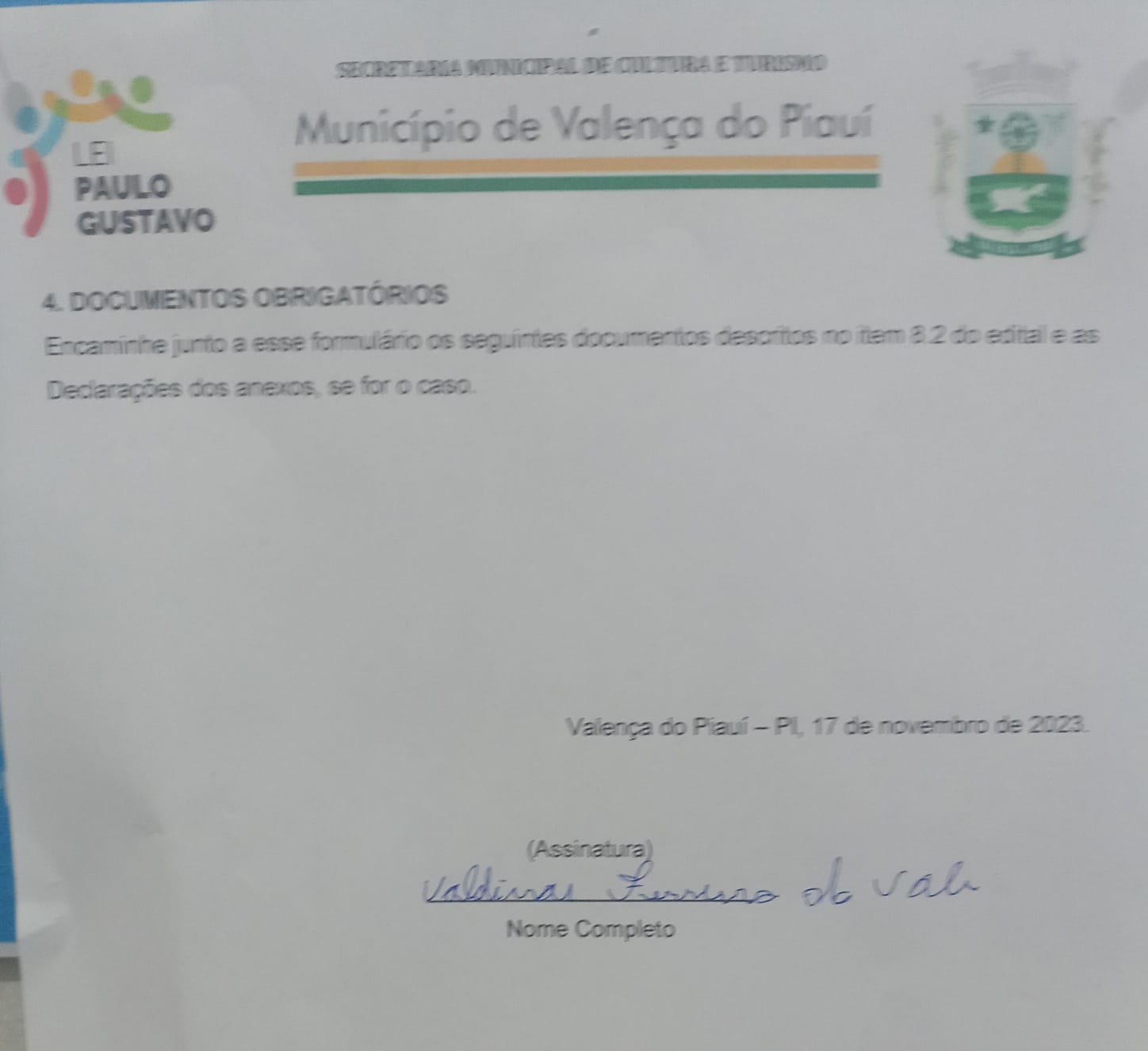 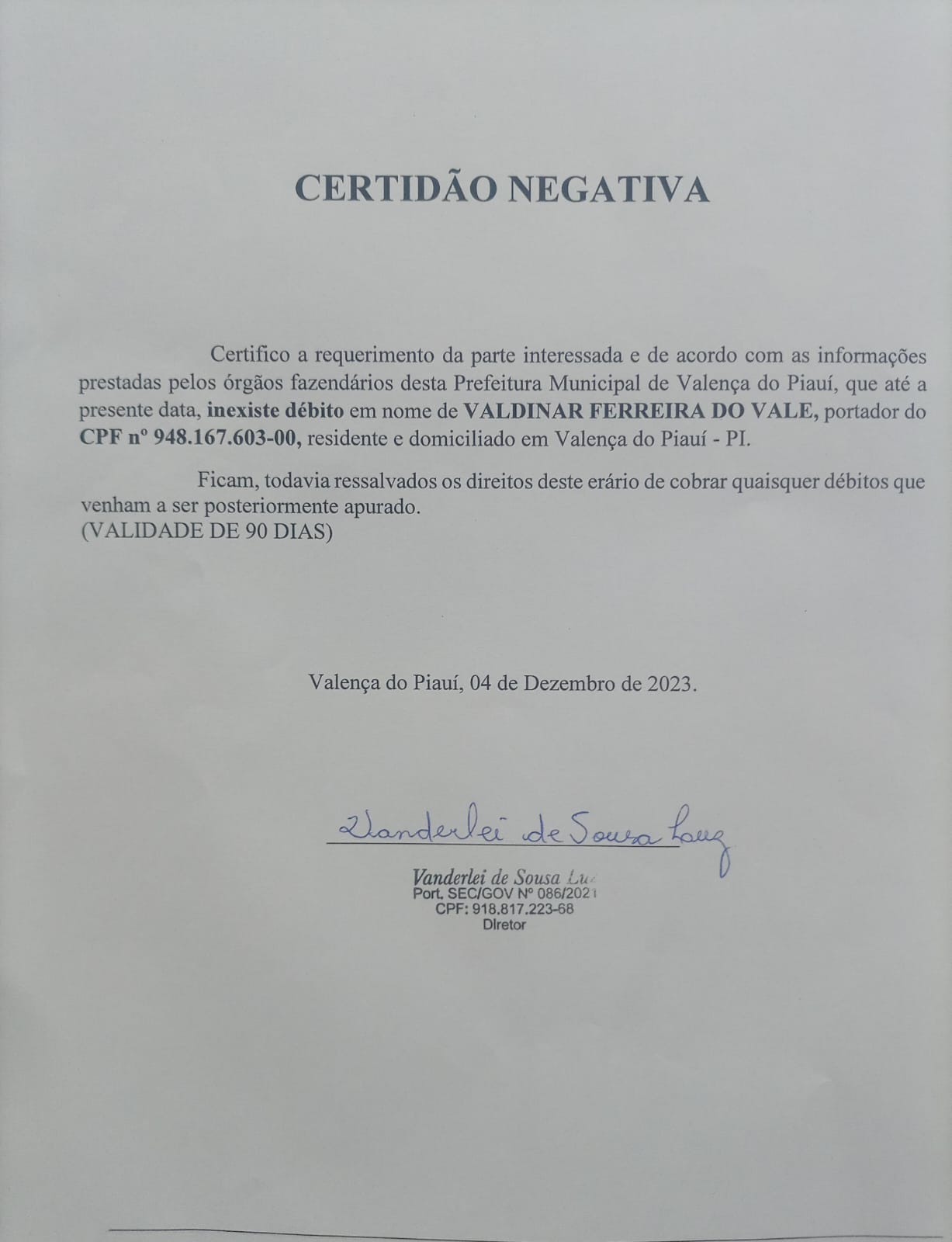            HISTORICO BUTECO DOS TECLADOSBUTECO DOS TECLADOS Sou Valencianos, amante da música, canto e toco por que amo. Iniciei a minha carreira em 2003 cantando e tocando teclados em bares e clubes da cidade, onde fui aceito e aplaudido pelo o público valenciano, se destacando com as músicas mais tocada de todo território do Vale do Sambito, São Paulo e em outros estados do País. Já gravei mais de oito cds e três dvs.  Hoje a música complementa 40 % do meu sustento e de minha família. 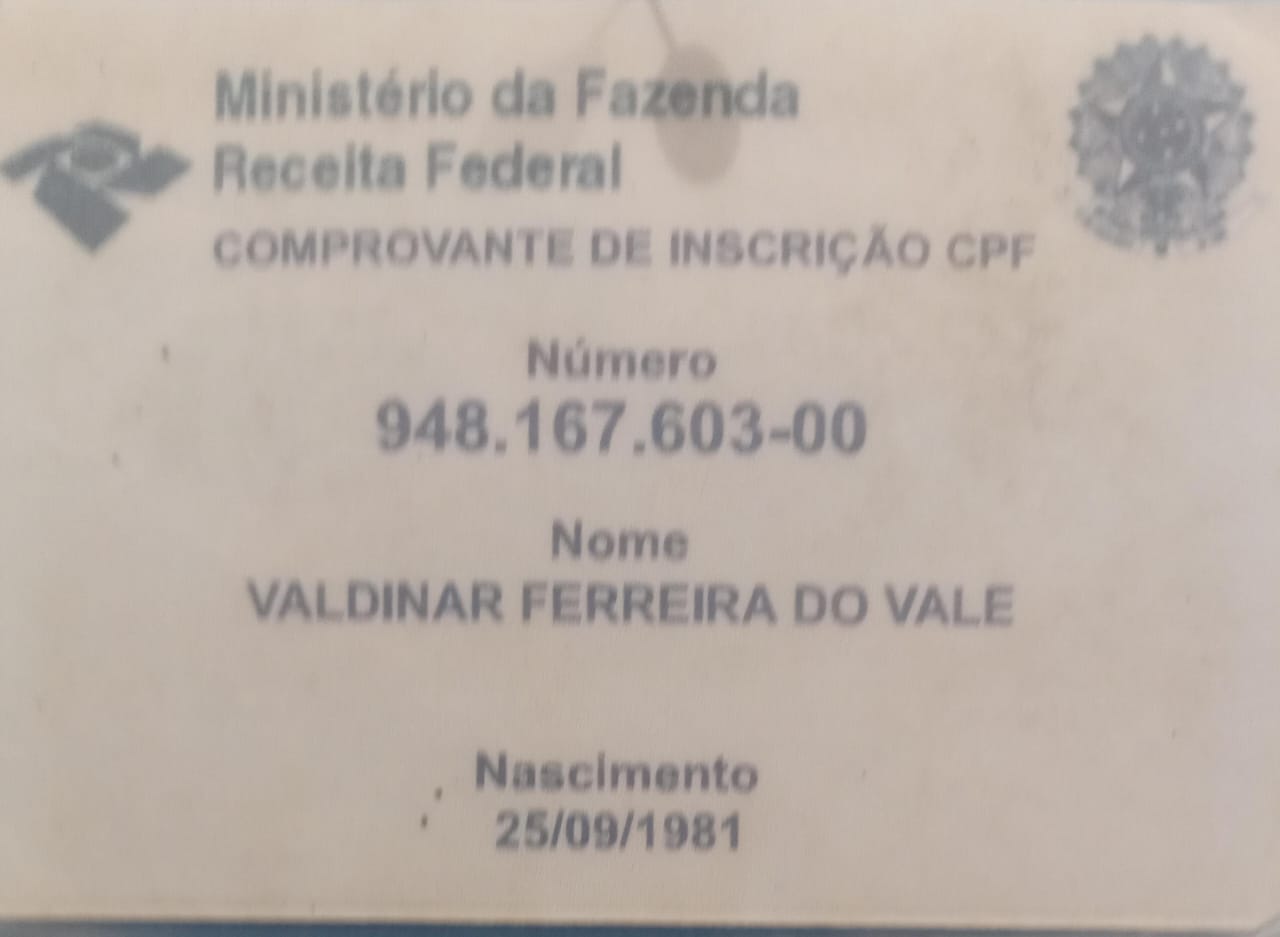 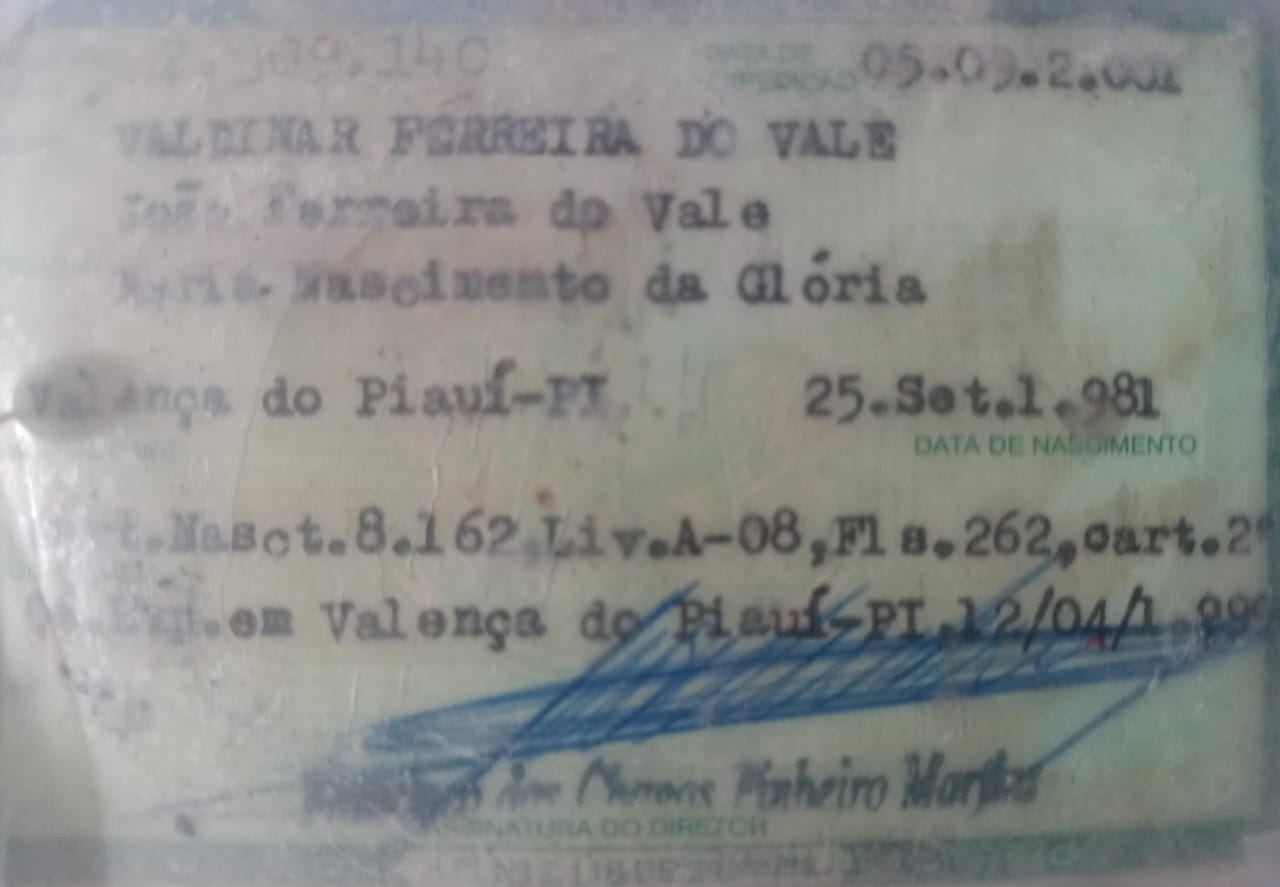 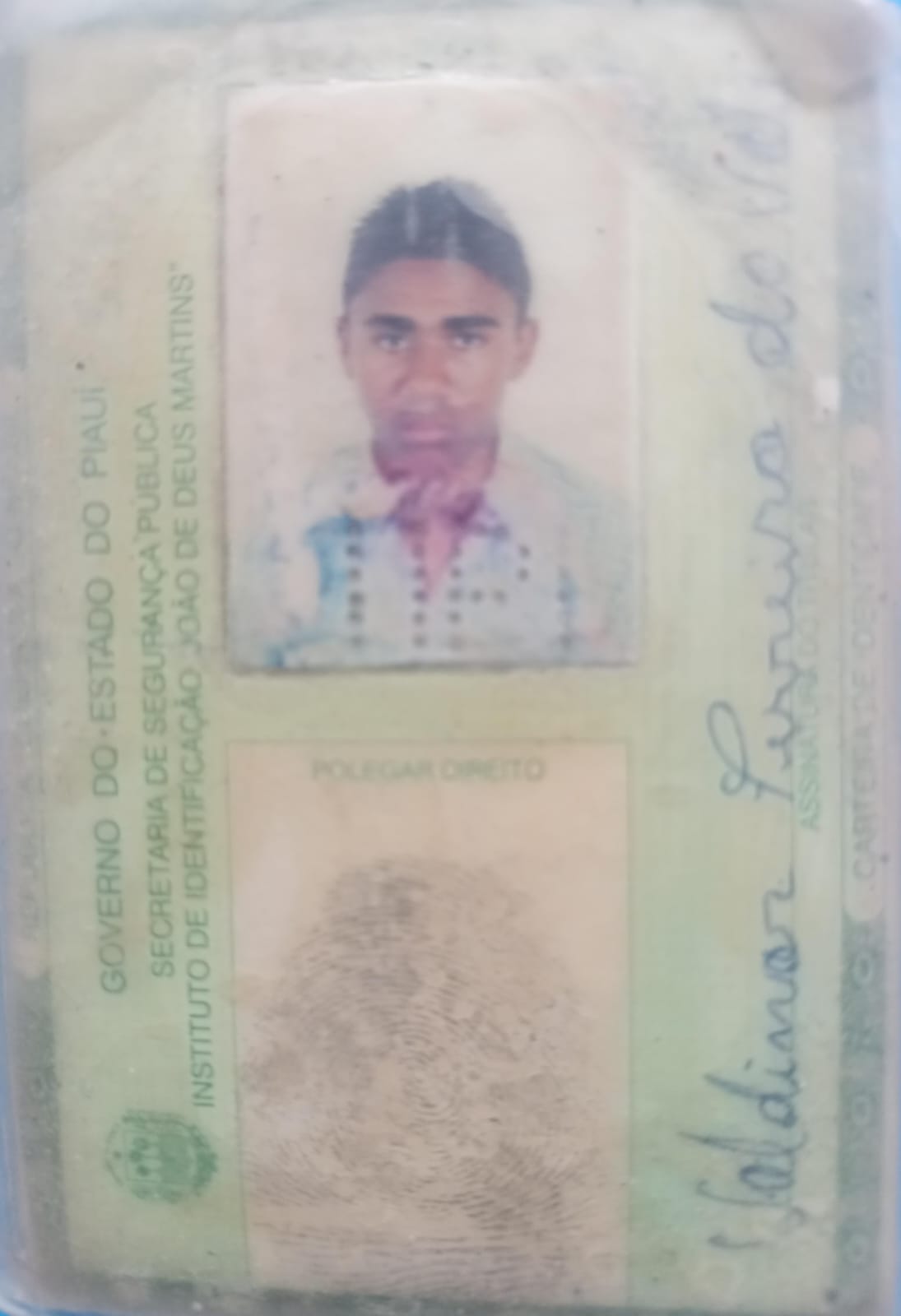 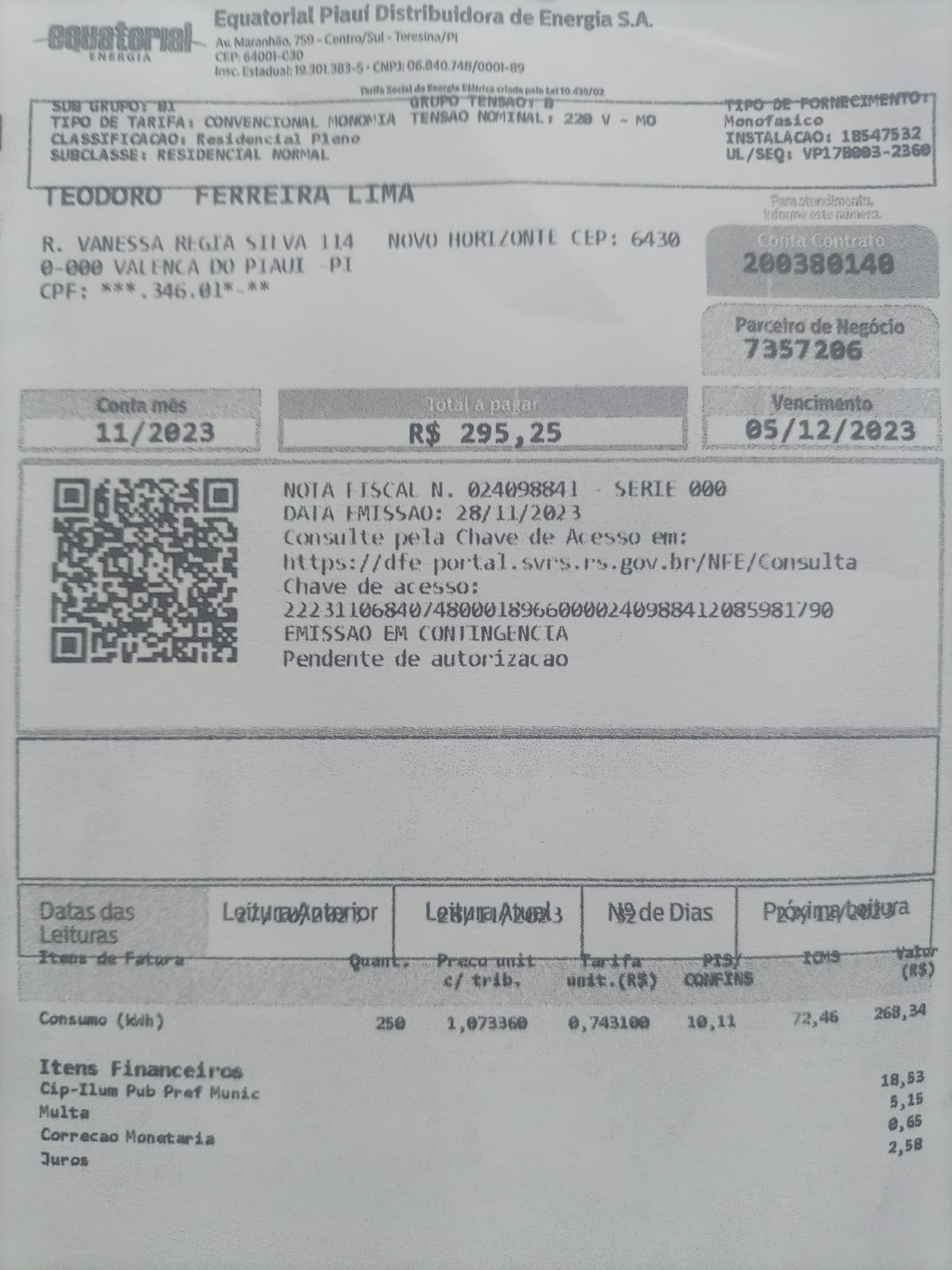 REGISTO DE SHOWS E EVENTO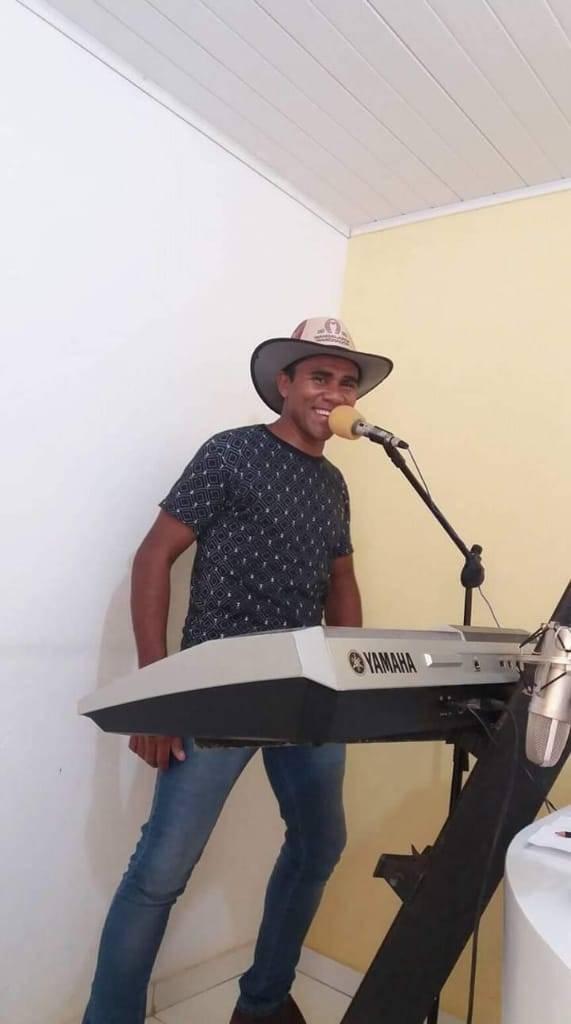 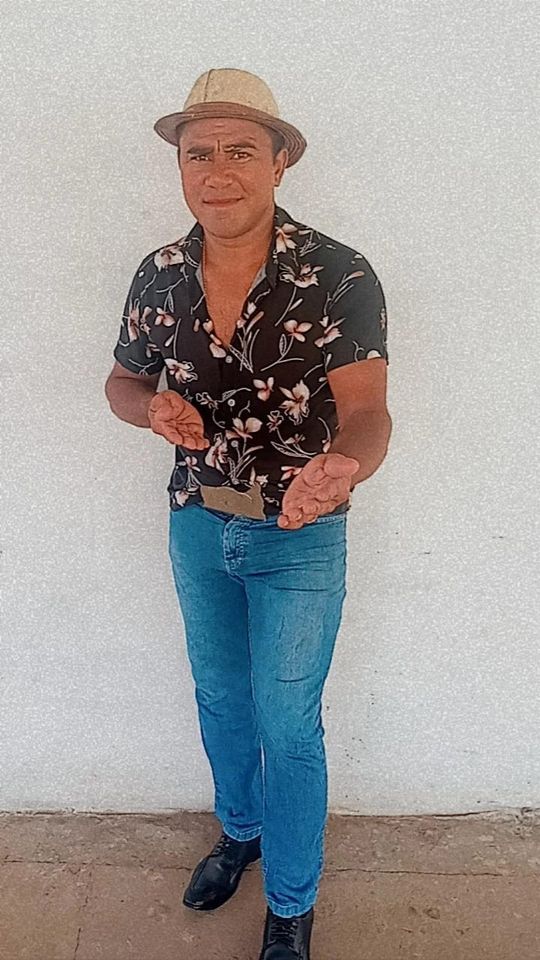 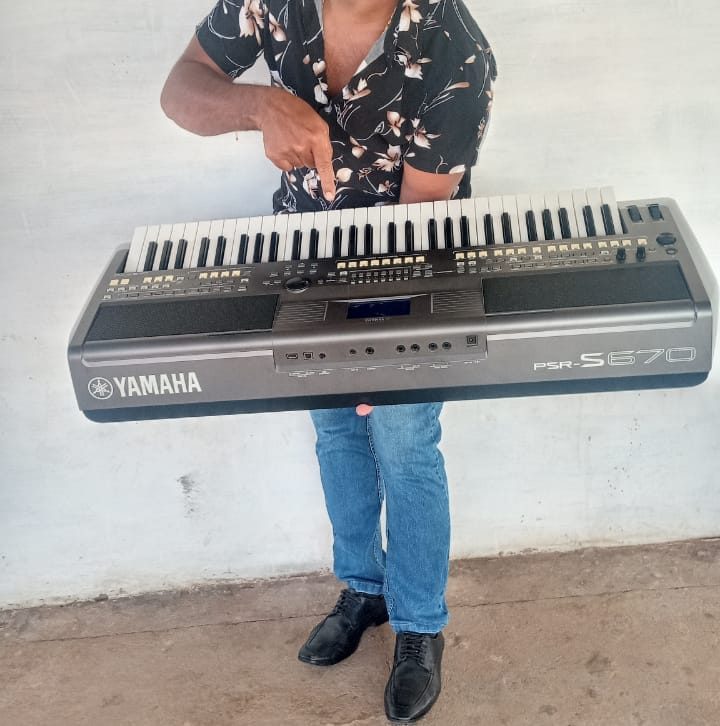 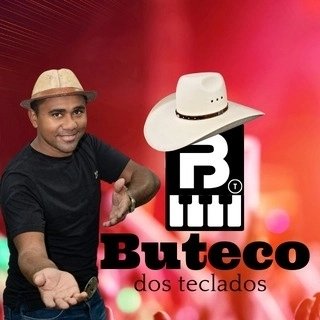 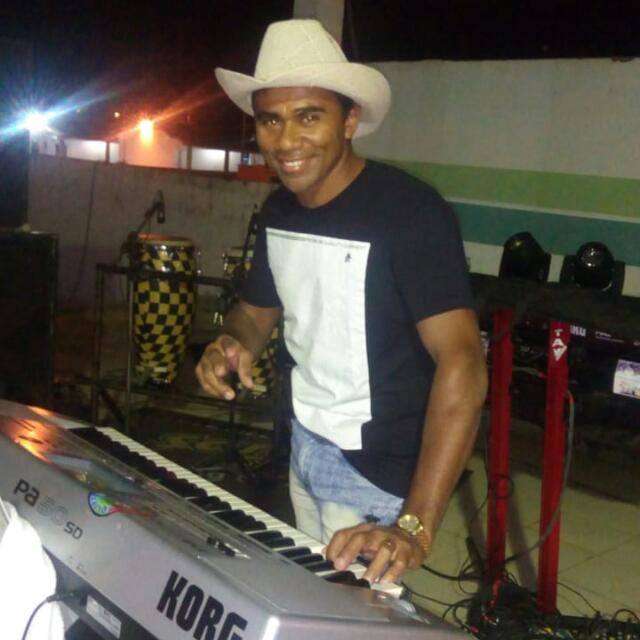 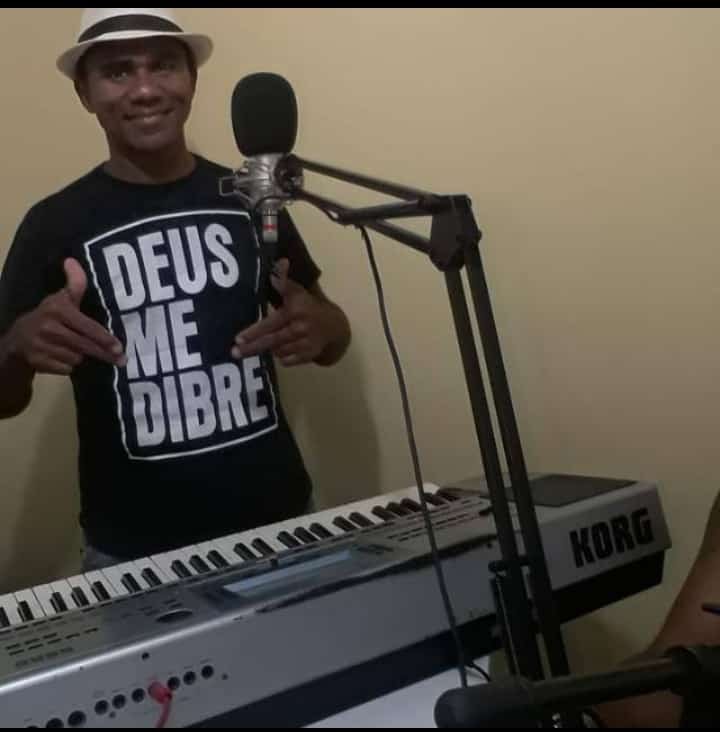 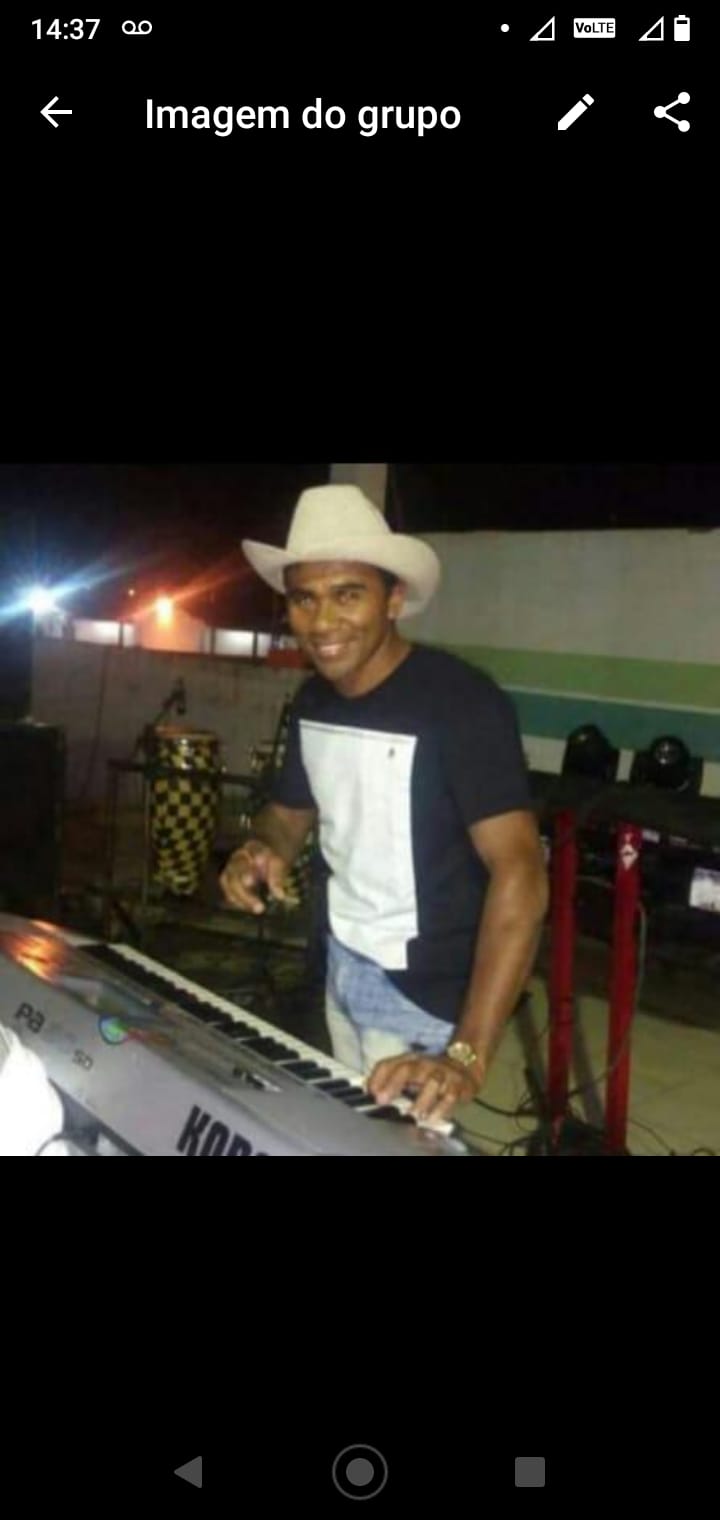 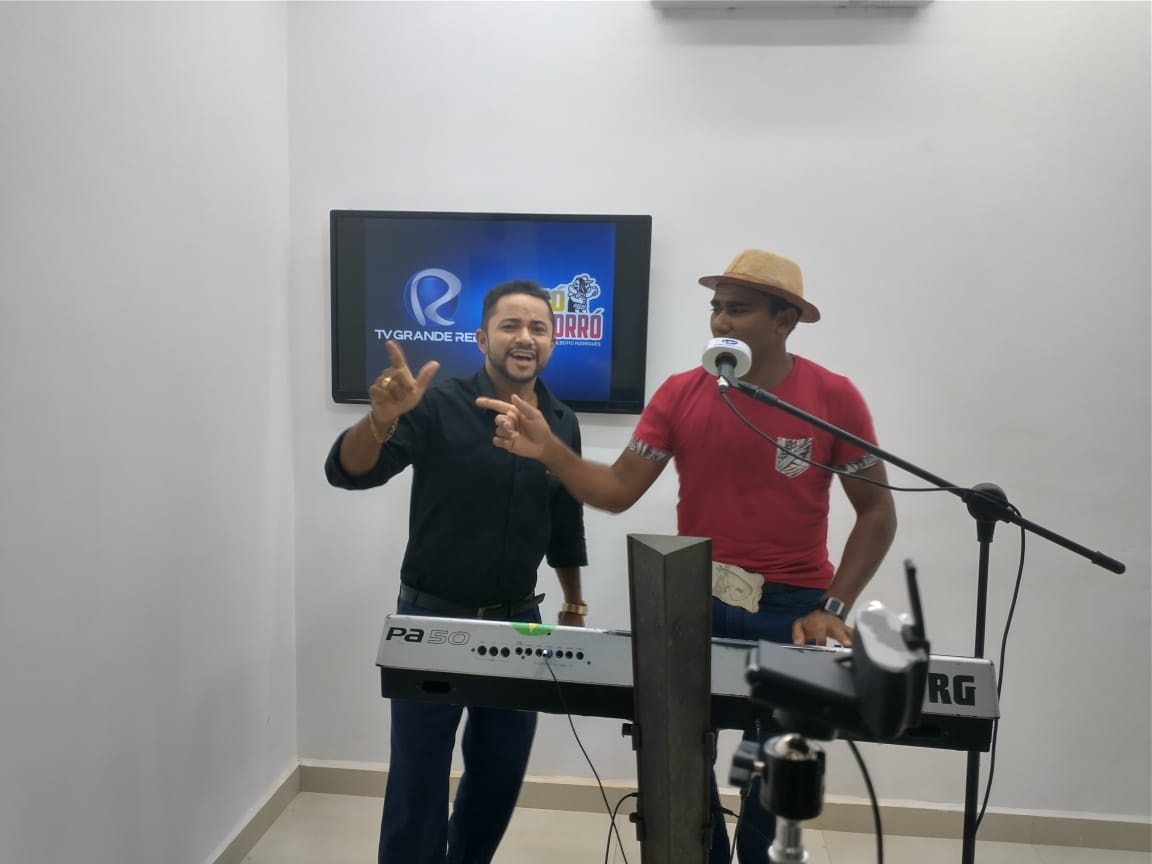 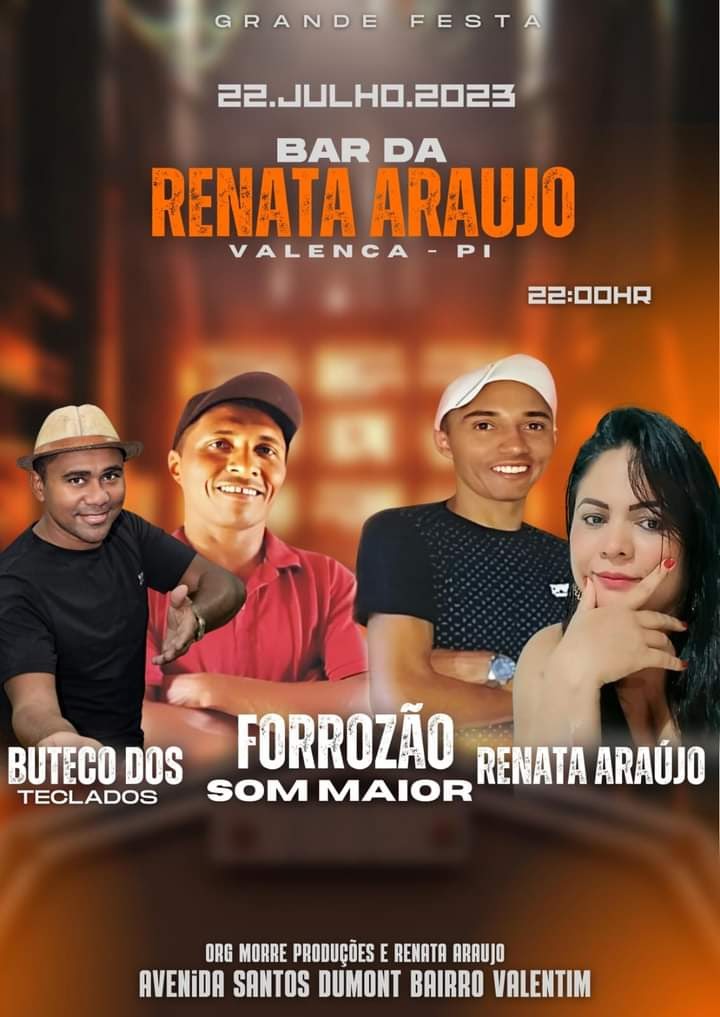 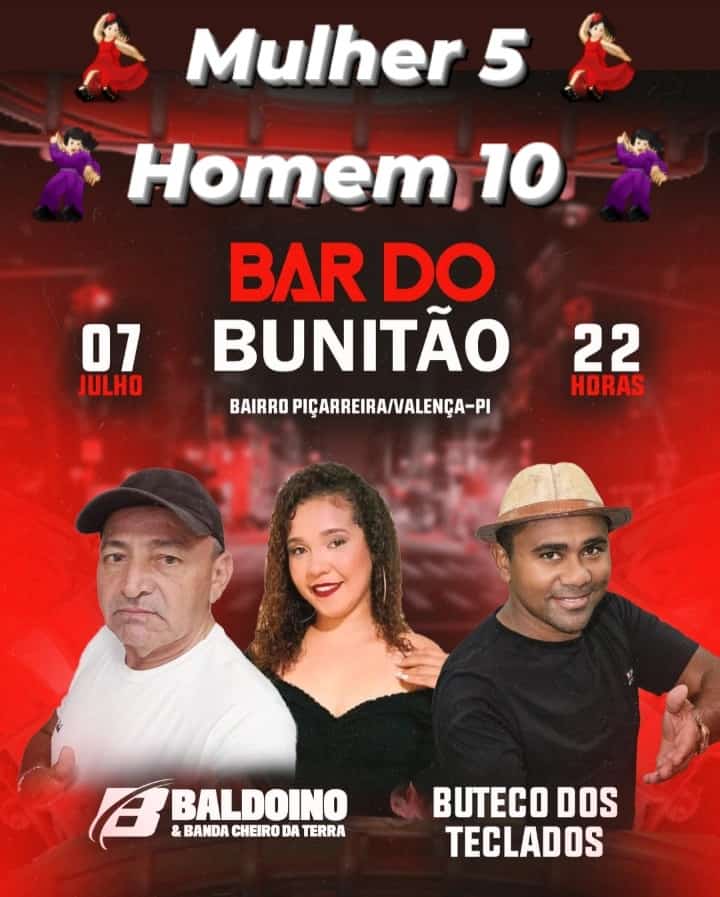 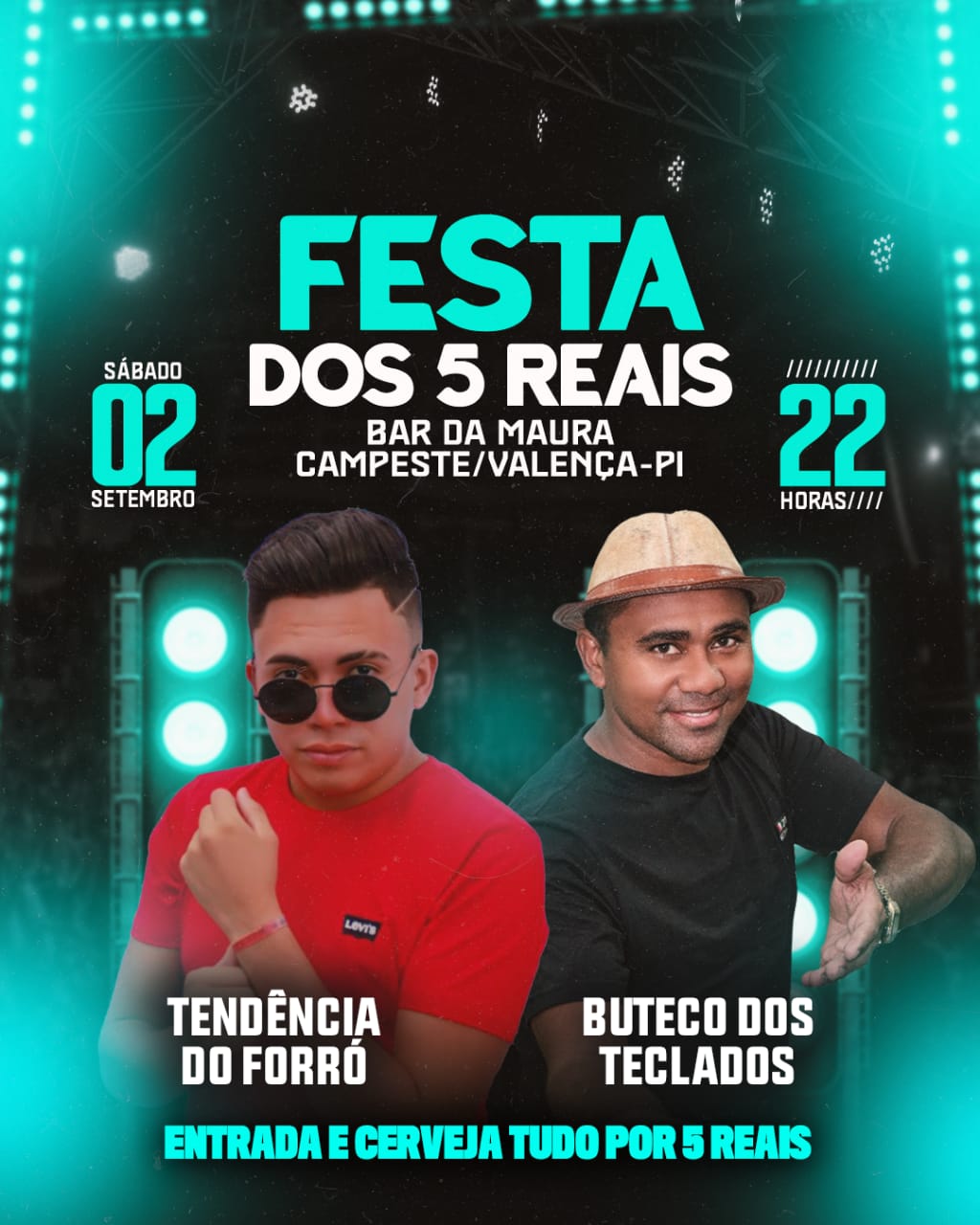 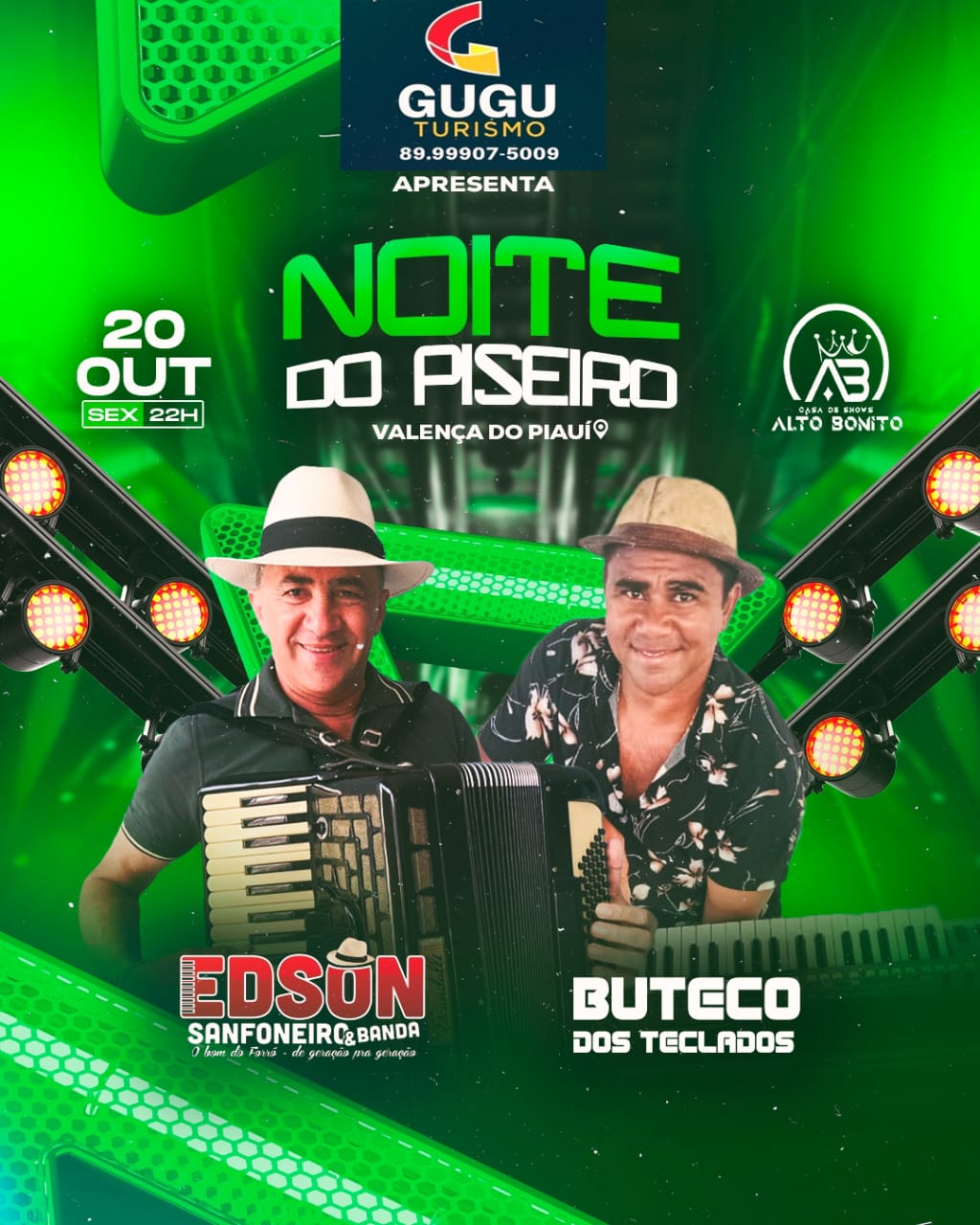 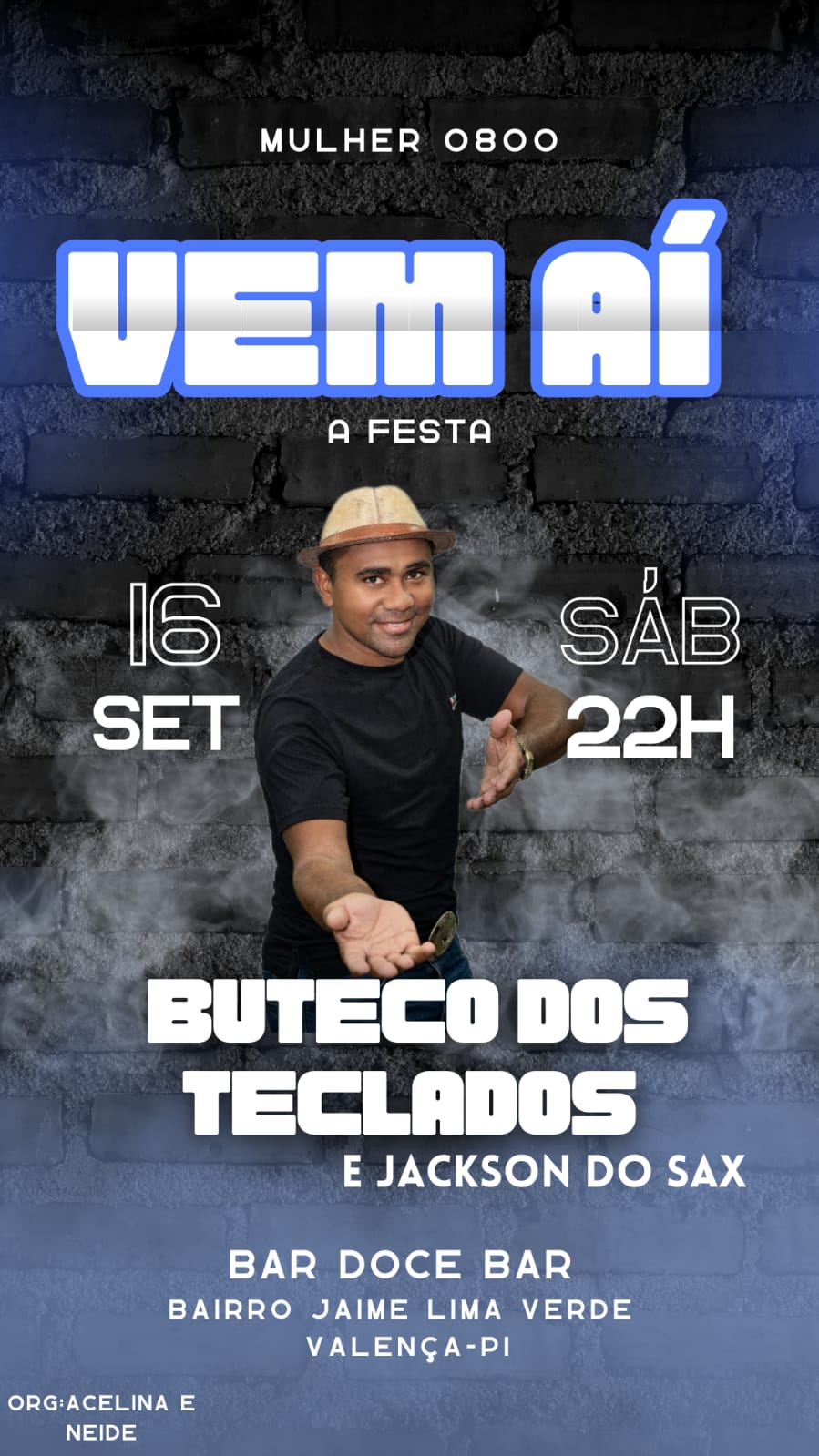 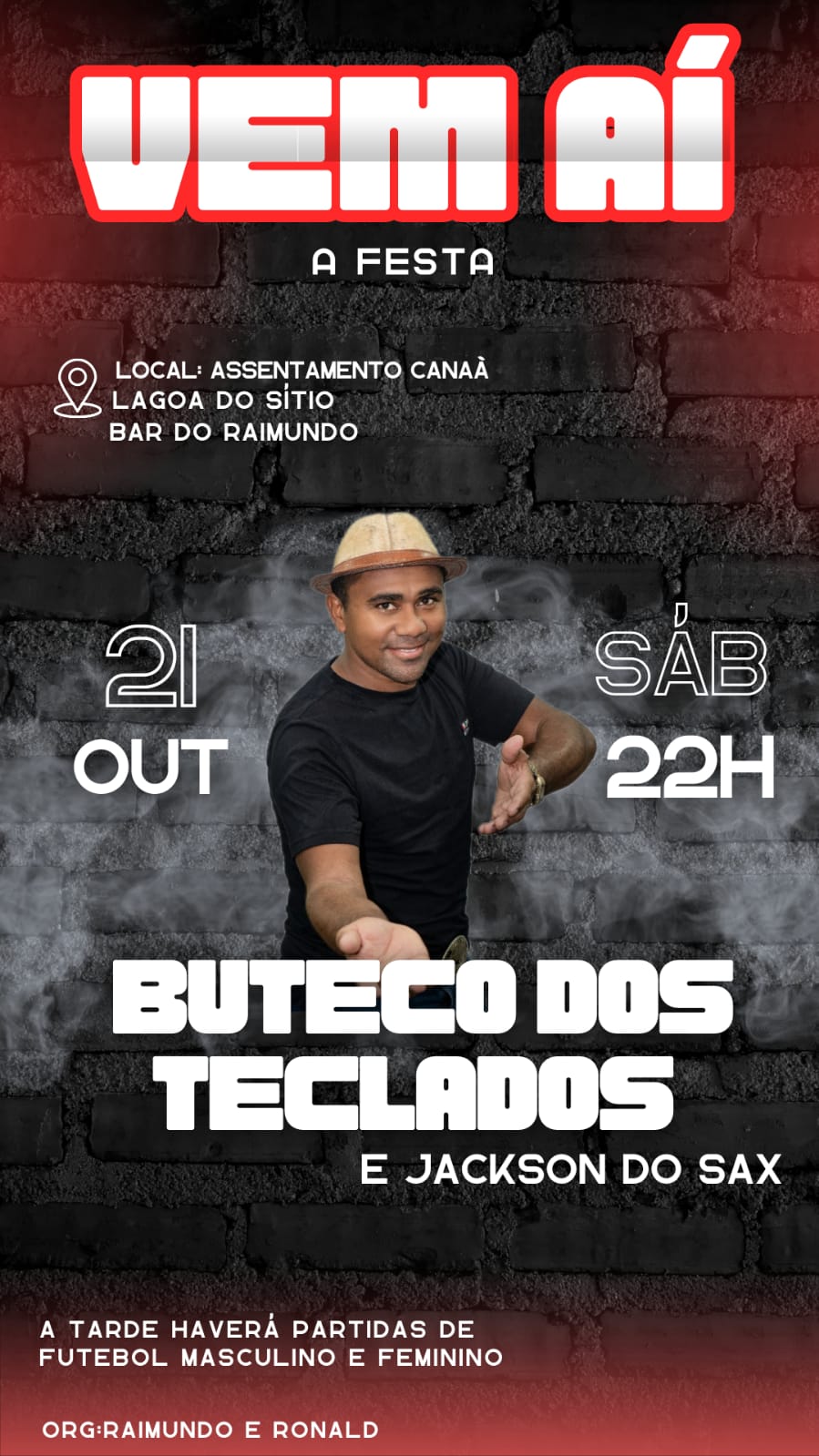 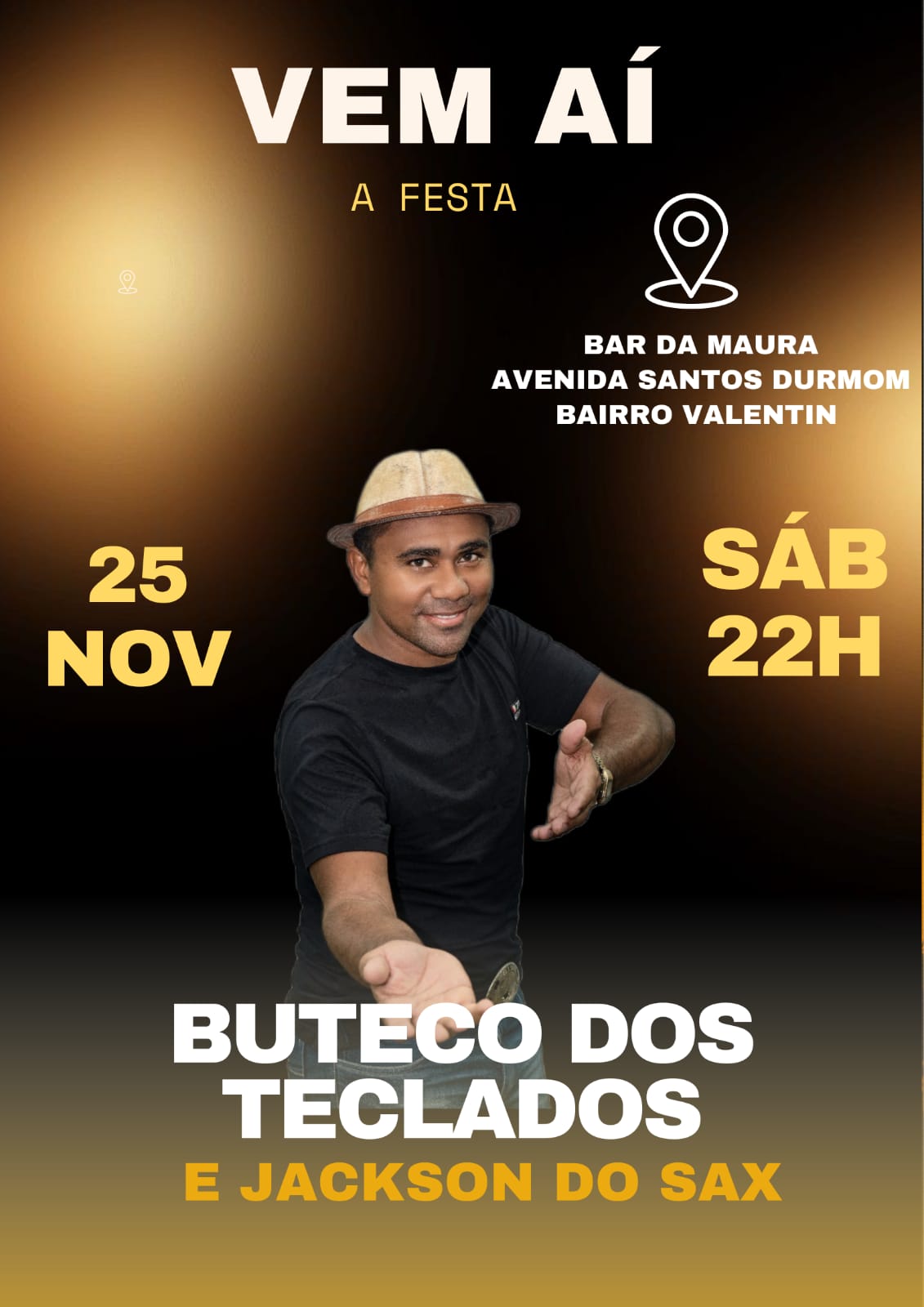 Atividade GeralEtapaDescriçãoInícioFim[INSERIR MAIS COLUNAS, SE NECESSÁRIO]GRAVAÇÃO DE UM VIDEO CLIP Pré-produçãoDivulgação do projeto nos veículos de imprensa10/01/202310/03/2024Descrição do itemJustificativa Unidade de medidaValor unitárioQuantidadeValor totalGRVAÇÃO DE UM VIDEO CLIPPARA DIVULGAR NOSSO TRABALHOUM VIDEO CLIP5.000.0015.000.00GRVAÇÃO DE UM VIDEO CLIPPARA DIVULGAR NOSSO TRABALHOUM VIDEO CLIP5.000.0015.000.00